BERKSWICH PARISH COUNCIL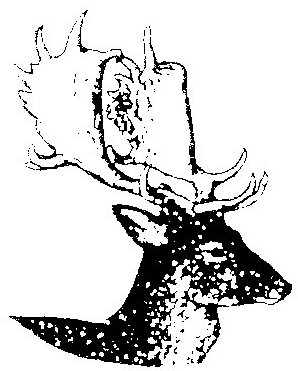 Summons to a Meeting of the CouncilTuesday 6 June 2023 at 7.30 pm in the Bromage Room at Walton (Berkswich) Village Hall, Green Gore Lane, Walton on the Hill Contact: Sue Fullwood, Clerk at berkswichclerk@gmail.com or on 07871 6452321	Public SessionResidents are welcome to bring matters to the Parish Council’s attention within the meeting. If a detailed response is required it would be helpful for the Clerk to receive questions in writing, preferably 5 days before the meeting.Agenda23/66	To note apologies for absence23/67	To record Declarations of Interest regarding items on the agenda23/68	To approve the minutes of the meeting held on 9 May 202323/69	To approve the minutes of the meeting held on 22 May 202323/70	Update on matters arising which are not agenda items23/71	Annual Governance & Accountability Return (AGAR)To receive and note the Annual Internal Audit Report for 2022/23To approve the Annual Governance Statement 2022/23To approve the Accounting Statements for 2022/2323/72	To discuss congestion around Walton Garage23/73	To discuss the road surface on Kitlings Lane23/74	To discuss the Chicken Run Maintenance23/75	To discuss rescheduling of Summer Event23/76	To discuss possible attendance at the Berkswich Parish Fete 202323/77	To approve the Dignity at Work Policy and to sign the NALC Civility and Respect Pledge23/78	Financial MattersTo approve Bank Reconciliation and expenditure for May 2023To approve budget report for May 202323/79	Planning MattersTo agree response to application 23/37459/HOU - 20 Oak AvenueTo agree response to application 23/37447/HOU - 28 Kitlings Lane 23/80	To receive reports from other meetings:Environment Group – Brambles at Bluebell HollowVillage Hall Council of Management The next meeting will be on Tuesday 4 July 2023 at Walton Village Hall at 7.30 pm.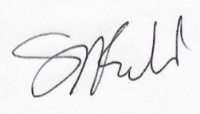 Signed   			Date:  29 May 2023